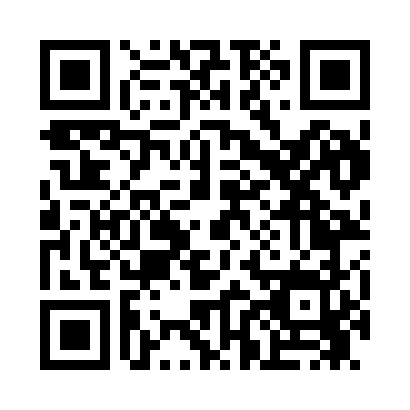 Prayer times for East Finley, Pennsylvania, USAMon 1 Jul 2024 - Wed 31 Jul 2024High Latitude Method: Angle Based RulePrayer Calculation Method: Islamic Society of North AmericaAsar Calculation Method: ShafiPrayer times provided by https://www.salahtimes.comDateDayFajrSunriseDhuhrAsrMaghribIsha1Mon4:205:571:265:248:5410:312Tue4:205:571:265:248:5410:313Wed4:215:581:265:248:5410:304Thu4:225:581:265:248:5410:305Fri4:235:591:265:248:5310:306Sat4:246:001:265:258:5310:297Sun4:246:001:275:258:5310:288Mon4:256:011:275:258:5310:289Tue4:266:011:275:258:5210:2710Wed4:276:021:275:258:5210:2611Thu4:286:031:275:258:5110:2612Fri4:296:041:275:258:5110:2513Sat4:306:041:275:258:5010:2414Sun4:316:051:285:258:5010:2315Mon4:326:061:285:258:4910:2216Tue4:336:071:285:258:4910:2117Wed4:356:071:285:258:4810:2018Thu4:366:081:285:248:4710:1919Fri4:376:091:285:248:4610:1820Sat4:386:101:285:248:4610:1721Sun4:396:111:285:248:4510:1622Mon4:406:121:285:248:4410:1523Tue4:426:121:285:248:4310:1424Wed4:436:131:285:248:4310:1325Thu4:446:141:285:238:4210:1126Fri4:456:151:285:238:4110:1027Sat4:476:161:285:238:4010:0928Sun4:486:171:285:238:3910:0729Mon4:496:181:285:228:3810:0630Tue4:516:191:285:228:3710:0531Wed4:526:201:285:228:3610:03